Council Meeting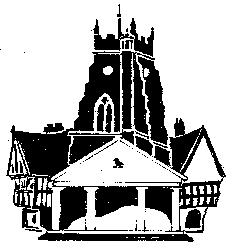         Market Drayton          Town CouncilAgenda Item:  5.C Town Mayor’s Announcements          Market Drayton          Town CouncilDate:  11 January 2023        Market Drayton          Town CouncilAppendix : CO126        Market Drayton          Town CouncilDateEventAttended by9 October 2023Opening of McDonalds Biodiversity GardenMayor25 October 2023Creativity, Culture & Leisure FairMayor31 October 2023Market Drayton School Calendars PreviewMayor & Deputy Mayor12 November 2023Remembrance SundayMayor23 November 2023Photograph with Festival of Lights Sponsors for the Shropshire StarMayor 25 November 2023Festival of LightsMayor28 November 2023Citizens Advice AGM MeetingMayor29 November 2023St John Ambulance Christmas FairMayor10 December 2023Shropshire St John Ambulance Carol ServiceDeputy Mayor12 December 2023Judging of Christmas Shop Window CompetitionMayor13 December 2023St John Ambulance Presentation AwardsMayor20 December 2023Presenting of Christmas Shop Window Competition prizes and certificatesMayor